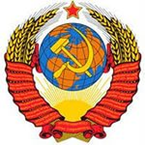 СОЮЗ СОВЕТСКИХ СОЦИАЛИСТИЧЕСКИХ РЕСПУБЛИКПРЕЗИДИУМ ВЕРХОВНОГО СОВЕТА СССР30 июня 2016 года№117-1.Р Руководителю Государственной Налоговой Инспекции СССР Х.Г. Лысенко    nalog_ussr@list.ruМинистру Финансов СССРИ.Я. ХакимовуКремль, Москва 103073ИНФОРМАЦИОННОЕ ПИСЬМОПо поручению Президиума Верховного Совета СССР на Ваш запрос №1 от 10 мая 2016 года разъясняю, что должности Президента СССР, Президента РСФСР, иных Президентов республик  на территории СССР антиконституционны, а потому любые их Указы и распоряжения ничтожны.	В области налогового законодательства на территории  СССР безусловно действуют и обязательны к исполнению:Закон СССР от 6.07.1978 года N 7773-IX «"Об утверждении Указов Президиума Верховного Совета СССР о внесении изменений в действующие законодательные акты СССР (с изменениями на 20 марта 1984 года) "Закон СССР от 23.04.1990 N 1443-1 "О подоходном налоге с граждан СССР, иностранных граждан и лиц без гражданства" 	Закон СССР от 23.04.1990 N 1445-1 "О поэтапной отмене налога на холостяков, одиноких и малосемейных граждан СССР" 	Закон СССР от 21.05.1990 N 1492-1 "О правах, обязанностях и ответственности государственных налоговых инспекций"	Закон СССР от 14.06.1990 N 1560-1 "О налогах с предприятий, объединений и организаций"	Закон СССР от 05.03.1991 N 1997-1 "О внесении изменений в некоторые законодательные акты Союза ССР по вопросам налогообложения	Закон СССР от 22.05.1991 N 2186-1 "О внесении дополнений в Положение о взыскании не внесенных в срок налогов и неналоговых платежей" Закон СССР от 11.06.1991 N 2241-1 "О внесении изменений и дополнений в Закон СССР "О подоходном налоге с граждан СССР, иностранных граждан и лиц без гражданства"	Закон СССР от 11.06.1991 N 2242-1 "О внесении изменений и дополнений в Закон СССР "О поэтапной отмене налога на холостяков, одиноких и малосемейных граждан СССР"Указ Президиума ВС СССР от 01.10.1971 N 2182-VIII "Об отмене сбора с владельцев скота и государственного налога на лошадей единоличных хозяйств"Указ Президиума ВС СССР от 10.04.1965 "О подоходном налоге с колхозов"Указ Президиума ВС СССР от 04.04.1975 N 1295-IX "Об отмене налога со зрелищ и о налоге с доходов от демонстрации кинофильмов"Указ Президиума ВС СССР от 12.05.1978 N 7512-IX "О подоходном налоге с иностранных юридических и физических лиц"Указ Президиума Верховного Совета СССР от 29 июня 1979 г. "О государственной пошлине"Указ Президиума ВС СССР от 13.08.1984 N 759-XI "Об освобождении Героев Советского Союза и лиц, награжденных орденом Славы трех степеней, от уплаты налогов"Указ Президиума ВС СССР от 06.08.1985 N 2975-XI "О внесении изменений в Указ Президиума Верховного Совета СССР "О подоходном налоге с населения"Указ Президиума ВС СССР от 07.01.1987 "О сборе за выдачу разрешений на открытие и продление срока деятельности в СССР представительств иностранных фирм, банков и организаций"Указ Президиума ВС СССР от 13.01.1987 "О дополнительных льготах по налогу на холостяков, одиноких и малосемейных граждан СССР"Указ Президиума ВС СССР от 23.04.1987 N 6881-XI "О внесении изменений и дополнений в некоторые законодательные акты по вопросам налогообложения граждан"Указ Президиума ВС СССР от 14.03.1988 "О налогообложении граждан, работающих в кооперативах по производству и реализации продукции и оказанию услуг, а также об изменении порядка выдачи патентов на занятие индивидуальной трудовой деятельностью"  Указ Президиума ВС СССР от 21.03.1988 N 8641-XI "О налогообложении владельцев транспортных средств и других самоходных машин и механизмов" Указ Президиума ВС СССР от 23.02.1989 "О подоходном налоге с кооперативов" Указ Президиума ВС СССР от 28.03.1989 N 10239-XI "О внесении изменений и дополнений в Указ Президиума Верховного Совета СССР "О налогообложении владельцев транспортных средств и других самоходных машин и механизмов" Постановление ВС СССР от 03.08.1989 N 320-1 "О налогообложении фонда оплаты труда государственных предприятий (объединений)"  "Основы законодательства Союза ССР и союзных республик о земле" (приняты ВС СССР 28.02.1990)Постановление ВС СССР от 23.04.1990 N 1444-1 "О порядке введения в действие Закона СССР "О подоходном налоге с граждан СССР, иностранных граждан и лиц без гражданства"   Постановление ВС СССР от 23.04.1990 N 1446-1 "О введении в действие Закона СССР "О поэтапной отмене налога на холостяков, одиноких и малосемейных граждан СССР"   Постановление ВС СССР от 21.05.1990 N 1493-1 "О порядке введения в действие Закона СССР "О правах, обязанностях и ответственности государственных налоговых инспекций"   Постановление ВС СССР от 14.06.1990 N 1561-1 "О порядке введения в действие Закона СССР "О налогах с предприятий, объединений и организаций"   Постановление ВС СССР от 11.06.1991 N 2243-1 "О введении в действие Закона СССР "О внесении изменений и дополнений в Закон СССР "О подоходном налоге с граждан СССР, иностранных граждан и лиц без гражданства" и Закона СССР "О внесении изменений и дополнений в Закон СССР "О поэтапной отмене налога на холостяков, одиноких и малосемейных граждан СССР"  Инструкция Министерства финансов СССР от 15.0.1973 г. N 103 о порядке учета плательщиков государственных и местных налогов и сборов с населения Приказ по Министерству финансов СССР от 27.12.1974 г. N305Постановление Совмина СССР от 30.06.1975 N 572 "Об утверждении Положения о налоге с оборота"Постановление Совета Министров СССР от 29.06.1979 г. N 633Постановлением Совета Министров СССР от 15.11.1979 г. N 1020Письмо Министерства Финансов СССР  от 2.12.1980 г. N 200 "Об усилении контроля финорганов за своевременным поступлением в бюджет прочих государственных доходов"Постановление Совмина СССР от 29.09.1983 г. N 954 "О доходах граждан, не подлежащих обложению подоходным налогом с населения" (с изм. и доп., внесенными Постановлением Совмина СССР от 17.04.1987 N 466 - СП СССР, 1987, N 28, ст. 100)Инструкцию Министерства финансов СССР от 21.07.1983 г. N 97 по учету предприятий и хозяйственных организаций.Письмо Министерства Финансов СССР от 19.08.1983 г. N 112 "Об указаниях о порядке проведения счетной проверки бухгалтерских отчетов и балансов производственных объединений, предприятий и организаций"Постановление Совмина СССР от 01.12.1983 N 1128 "О льготах по сельскохозяйственному налогу"Постановление Совмина СССР от 28.06.1986 N 773 "О некоторых изменениях порядка утверждения (пересмотра) ставок налога с оборота" Приказ ГУГТК СССР от 28.07.1989 N 123 "О Ставках таможенных пошлин на предметы личного потребления, пересылаемые в международных почтовых отправлениях или ввозимые лицами, следующими через государственную границу СССР" Постановление Совмина СССР от 21.09.1989 N 762 "О порядке и льготах по налоговому регулированию фонда оплаты труда государственных предприятий (объединений)"Постановление Совмина СССР от 17.10.1989 N 856 "О порядке и условиях предоставления кооперативам льгот по налоговому регулированию прироста средств, направляемых на оплату труда" Постановление Совмина СССР от 18.11.1989 N 1008 "Об освобождении от оплаты таможенной пошлиной ввозимых в СССР предметов, представляющих значительную культурную ценность" Постановление Совмина СССР от 24.01.1990 N 76 "О государственной налоговой службе" Постановление Совмина СССР от 26.01.1990 N 84 "О льготах по налогообложению прироста средств, направляемых на оплату труда предприятиями (объединениями) и организациями государственной торговли" Постановление Совмина СССР от 10.02.1990 N 143 "О некоторых изменениях и дополнениях Постановления Совета Министров СССР от 29 июня 1979 г. N 648 "О Ставках государственной пошлины" Постановление Совмина СССР от 07.04.1990 N 344 "О налоговом регулировании фонда оплаты труда предприятий (объединений) Министерства лесной промышленности СССР в 1990 году"  Постановление Совмина СССР от 11.05.1990 N 466 "О налоговом регулировании фонда оплаты труда артелей старателей по добыче золота и других дефицитных цветных металлов" Приказ ГУГТК СССР от 22.08.1990 N 193 "Об изменениях и дополнениях к Ставкам таможенных пошлин на предметы личного потребления, пересылаемые в международных почтовых отправлениях или ввозимые лицами, следующими через государственную границу СССР"Постановление Совмина СССР от 26.07.1990 N 736 "Об утверждении Положения о Государственной налоговой службе" Постановление Совмина СССР от 02.08.1990 N 770 "О порядке регистрации, взимании и размерах сборов за выдачу свидетельств о регистрации средств массовой информации, рассчитанных на общесоюзную аудиторию" Постановление Совмина СССР от 06.08.1990 N 780 "О признании утратившими силу решений Правительства СССР в связи с Законом СССР "О подоходном налоге с граждан СССР, иностранных граждан и лиц без гражданства" Постановление Совмина СССР от 03.09.1990 N 884 "О внесении изменений и признании утратившими силу некоторых решений Правительства СССР по вопросам налогообложения" Постановление Совмина СССР от 25.12.1990 N 1352 "О порядке взимания и размерах сборов за регистрацию уставов общесоюзных, межреспубликанских и международных общественных объединений" Постановление Совмина СССР от 29.12.1990 N 1357 "О фонде развития культуры и искусства Министерства культуры СССР" (вместе с "Положением о порядке образования и использования фонда развития культуры и искусства Министерства культуры СССР") Постановление Совмина СССР от 29.12.1990 N 1358 "Об утверждении Положения о налоге с оборота" Постановление Совмина СССР от 19.01.1991 N 52 "О ставках налога с оборота для совместных предприятий, созданных на территории СССР с участием советских юридических лиц и иностранных юридических лиц и граждан" Постановление Кабинета Министров СССР от 26.01.1991 N 9 "О льготах по налогообложению для учебных заведений (подразделений) системы повышения квалификации и переподготовки руководящих работников и специалистов народного хозяйства" Постановление Кабинета Министров СССР от 31.01.1991 N 17 "Об утверждении Положения о порядке исчисления и уплаты налога с продаж" Постановление Совмина РСФСР от 06.02.1991 N 80 "О внесении изменений и признании утратившими силу некоторых решений Правительства РСФСР по вопросам налогообложения" Инструкция Минфина СССР от 26.02.1991 N 18 "О порядке учета плательщиков налогов и других обязательных платежей в бюджет" Постановление Кабинета Министров СССР от 23.04.1991 N 195 "Об особенностях применения Законов СССР "О предприятиях в СССР" и "О налогах с предприятий, объединений и организаций" для предприятий и объединений, относящихся к основной (эксплуатационной) деятельности Министерства связи СССР" Постановление Кабинета Министров СССР от 19.05.1991 N 251 "Об отмене налога с продаж по социально значимым товарам повседневного спроса и услугам населению" Письмо Минфина СССР от 17.07.1991 N 03-04-10 "О налоговой льготе для СП" Постановление Совмина РСФСР от 26.08.1965 N 992 "О налоговом обложении граждан, самовольно возведших строения на неотведенных им земельных участках или самовольно занявших земельные участки"Нижеприведенное законодательство РСФСР также подлежит применению на территории СССР.Уведомляем, что в Президиум поступило предложение узаконить Декларации независимости Республик провозглашенных в 1990-1996гг. путем внесения изменений в Конституцию СССР.В Конституции  Союз Советских Социалистических Республик  указано:  «Это   —  общество   зрелых   социалистических   общественных отношений,  в  котором  на  основе  сближения  всех   классов   и социальных  слоев,  юридического  и  фактического  равенства всех наций и народностей,  их братского сотрудничества сложилась новая историческая общность людей — советский народ.», а это означает , что СССР это прежде всего союз трудящихся, народов, народностей на основе братства. Это дает возможность удовлетворить желание союзных республик, как юридических лиц, прекратить свою деятельность в СССР. До вынесения в отношении нижеследующих законов особого решения Верховного Совета СССР подлежат применению на всей территории СССР:Закон РСФСР от 07.12.1991 N 2000-1 "О регистрационном сборе с физических лиц, занимающихся предпринимательской деятельностью и порядке их регистрации"Закон РСФСР от 09.12.1991 N 2003-1 "О налогах на имущество физических лиц"Закон РСФСР от 11.10.1991 г. N 1738-1 Закон "О плате за землю"Закон РСФСР от 12.12.1991 N 2018-1 "О курортном сборе с физических лиц"Закон РСФСР от 12.12.1991 N 2020-1 "О налоге с имущества, переходящего в порядке наследования или дарения"Закон РСФСР от 12.12.1991 N 2023-1 "О налоге на операции с ценными бумагами"Закон РСФСР от 12.12.1991 N 2025-1 "О налогообложении доходов банков"Закон РСФСР от 13.12.1991 N 2030-1 "О налоге на имущество предприятий"Закон РСФСР от 13.12.1991 N 2028-1 "О налогообложении доходов от страховой деятельности"Закон РСФСР от 20.12.1991 N 2071-1 "Об инвестиционном налоговом кредите"Закон РСФСР от 20.12.1991 N 2069-1 "О подоходном налоге с предприятий"Постановление Совмина РСФСР от 08.02.1991 N 87 "О СТАВКАХ ГЕРБОВОГО СБОРА ПО ОПЕРАЦИЯМ С ЦЕННЫМИ БУМАГАМИ"Постановление Совмина РСФСР от 14.06.1991 N 327 "О ПОРЯДКЕ ВЗИМАНИЯ ГОСУДАРСТВЕННОЙ ПОШЛИНЫ ЗА РЕГИСТРАЦИЮ ПРЕДПРИЯТИЙ В РСФСР" (вместе с "ПОРЯДКОМ ВЗИМАНИЯ ГОСУДАРСТВЕННОЙ ПОШЛИНЫ ЗА РЕГИСТРАЦИЮ ПРЕДПРИЯТИЙ В РСФСР")С целью совершенствования взыскания налогов и задолженности по налогам и сборам за весь период с 25 декабря 1991 года Кабинету Совета Министров надлежит разработать механизм постановки на налоговый учет частных лиц и юридических лиц.При расчете ставок налогового учета следует учитывать экономическую оценку стоимости земли, произведенной, опубликованной и признанной квалифицированными специалистами России.При расчете налога с иностранных юридических и физических лиц считать курс доллара к советскому рублю в размере 1 доллар США = 30 копеек.Секретарь Президиума Верховного Совета СССР                                                                                              Н.Н. ЖестоваКремль, Москва 103073, Союз Советских Социалистических Республик, E-mail: prvs_ussr@inbox.ru 